Odraz světlaOptická zařízení, která odráží světelné paprsky, se jmenují zrcadla.Podle zakřivení rozdělujeme zrcadla na:- rovinná- dutá-vypukláRovinné zrcadlo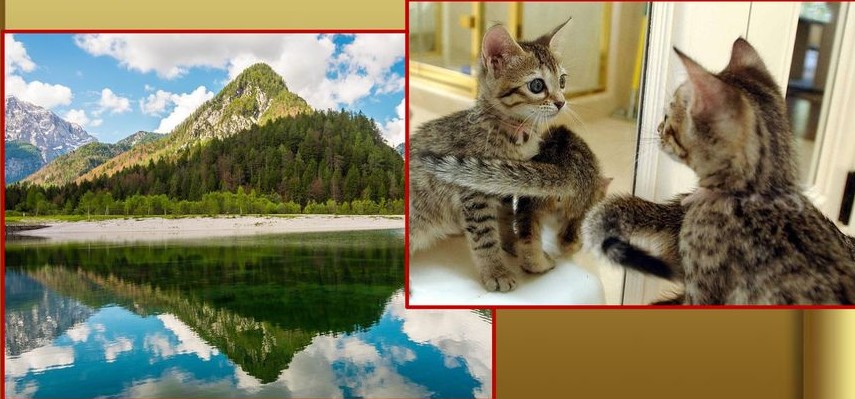 (napište si větu a pomocí pravítka nakreslete obrázek, nic do něj nepište, jenom označte 2 paprsky a, b, na spodní plochu – to šedé, napište rovinné zrcadlo):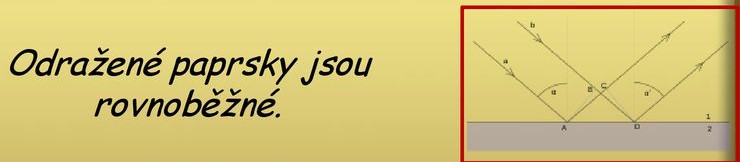 